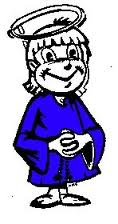 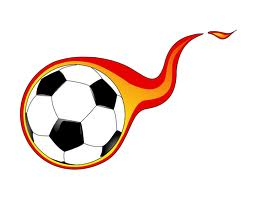 Saint Joseph’s Saints Soccer April 2018To: St. Joseph Parish Soccer Players and ParentsFrom: Jason Haynes, Soccer Coordinator           (309)-267-1081 or jhaynes1974@hotmail.com Registration for the St. Joseph Saints Soccer Program has begun. Our soccer program is for any child in grades 1 through 8 registered and active in St. Joseph School or Church.  This is the only athletic program through St. Joseph’s that does not require the player to attend St. Joseph’s School.  Please read the information provided and talk with your children about participating in this amazing program.  Then, fill out the enclosed forms and return them to the school with your children, or turn them in to the Parish Center.Games are played at the Mossville Soccer Complex (next to the Mossville Caterpillar plant).  The season officially begins August 16th and ends in late September with tournaments for grades 3rd-8th in late September and early October.Thank you for your participation!Jason HaynesSt. Joseph’s Soccer CoordinatorGeneral InformationThe season’s practices will begin in early August.  If your child intends to play you MUST fill out and return the attached registration form with payment no later than May 30, 2018.  Late submissions may preclude your child from participating.  After the deadline players will be placed on a team only if there are openings on that team. Please fill out the form in its entirety.  As far as t-shirt sizes, it is easier for the kids to move as they need to during games with a larger sized t-shirt.  Weather may create the need for your child to wear clothing under their t-shirt.  Also, remember that your child will probably grow over the summer and therefore may require you to order a larger sized t-shirt anyway.Please fill out one form per child.  Payment can be combined for siblings.T-shirts will be handed out prior to the first game.$45 per child   (need new jersey/t-shirt) Make checks payable to St. Joseph’s Soccer$35 per child   (if you will be using jersey/t-shirt from prior season)Teams are divided up in the following grades:1st/2nd Grade Co-Ed3rd/4th Grade Girls               3rd/4th Grade Boys5th/6th Grade Girls               5th/6th Grade Boys7th/8th Grade Girls               7th/8th Grade Boys      With the exception of the 1st/2nd grade teams, each team will be involved in a post season tournament.Playing time: (Per the PPSA By-Laws) Each rostered dressed player attending a game must play the equivalent of at least two full quarters unless under disciplinary action or where illness, injury or physical limitations prevent the player from participating the equivalent of two full quarters.Let’s make the fall of 2018 a wonderful year for our Parish’s Soccer program, and provide our children with an opportunity to make memories they’ll take with them the rest of their lives.Also, we are going to need coaches for each of the teams.  I understand that the parents might be a little apprehensive to volunteer to coach based on lack of knowledge or experience.  Please do not let this discourage you from volunteering to coach.  I will make sure you have resources available to assist you.  Plus this is a good way of gaining volunteer hours for those with children at St. Joseph’s School.  Please like us on Facebook, We regularly post information on our page : 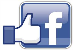 T-Shirt Information/Coaching Request/ PPSA If you would like to use the shirt your child had last year (ensure they have the same number, etc) please check the yes box and list your child’s number from last year.What grade will your child be in during the Fall 2018 season?  _____________I would like to use the shirt that my child was given last year.        YesIf yes: What was your child’s number on the back of their shirt?                           .If no: What size shirt will you need for the Fall 2018 season (please circle one)?Youth Medium (10-12)           Youth Large (14-16)                Adult Small (34-36)Adult Medium (38-40)            Adult Large (42-44)                 Adult X-Large (46-48)Travel Players: Is the participant a member of a travel soccer team (i.e. Pekin Pride, Blaze SC, FC Peoria, etc)?           . Yes             . No                           If yes, which club?                                  .Coaches:I would like to be a coach   YesIf yes: What grade(s) are you interested in coaching?                .      Head or Asst.                      .Note: All coaches, assistant coaches and volunteers, of any kind from Parishes in the Diocese of Peoria must be fingerprinted, complete a CDFS background check (CANTS), and attend the Protecting God’s Children program prior to any kind of involvement in the program.  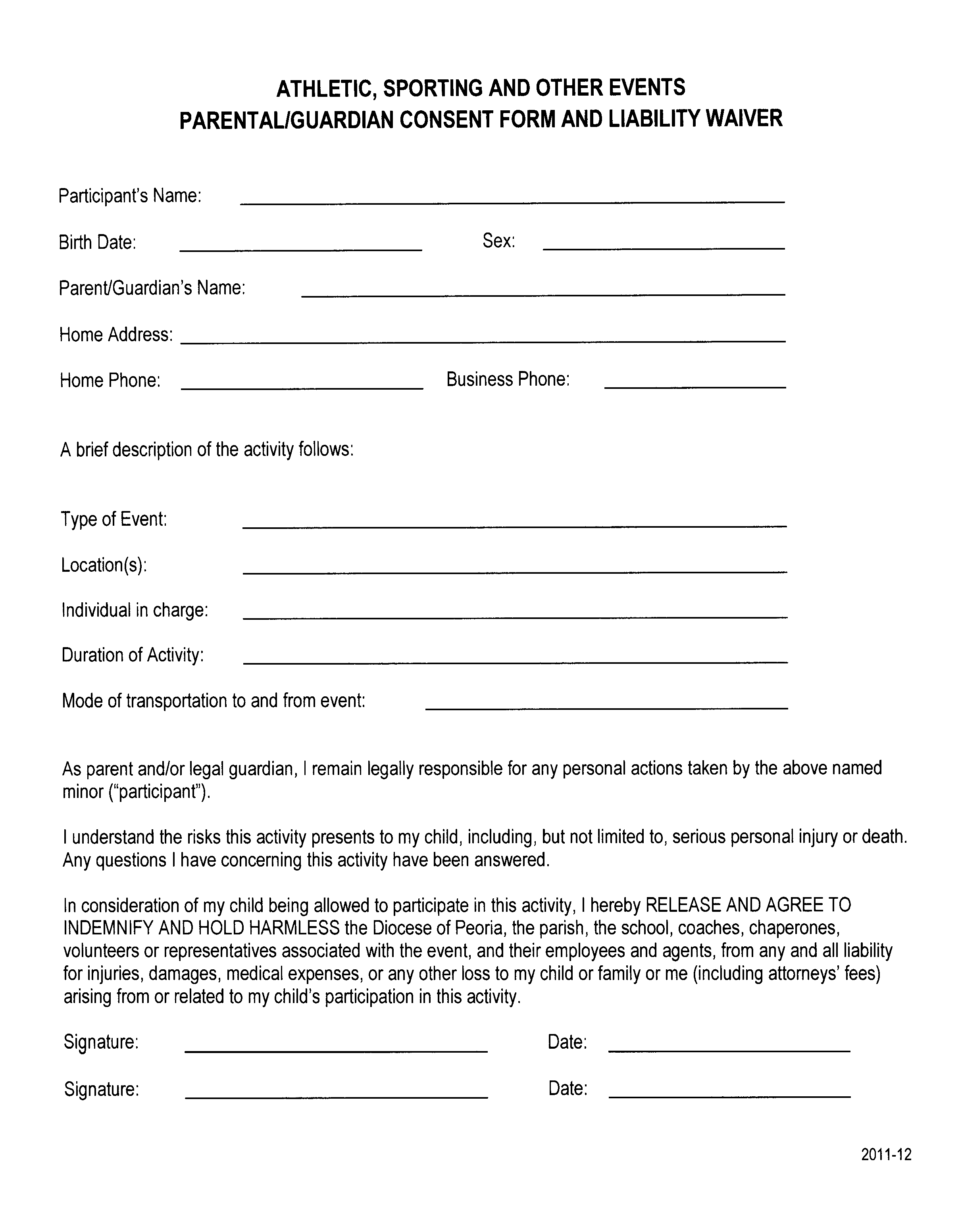 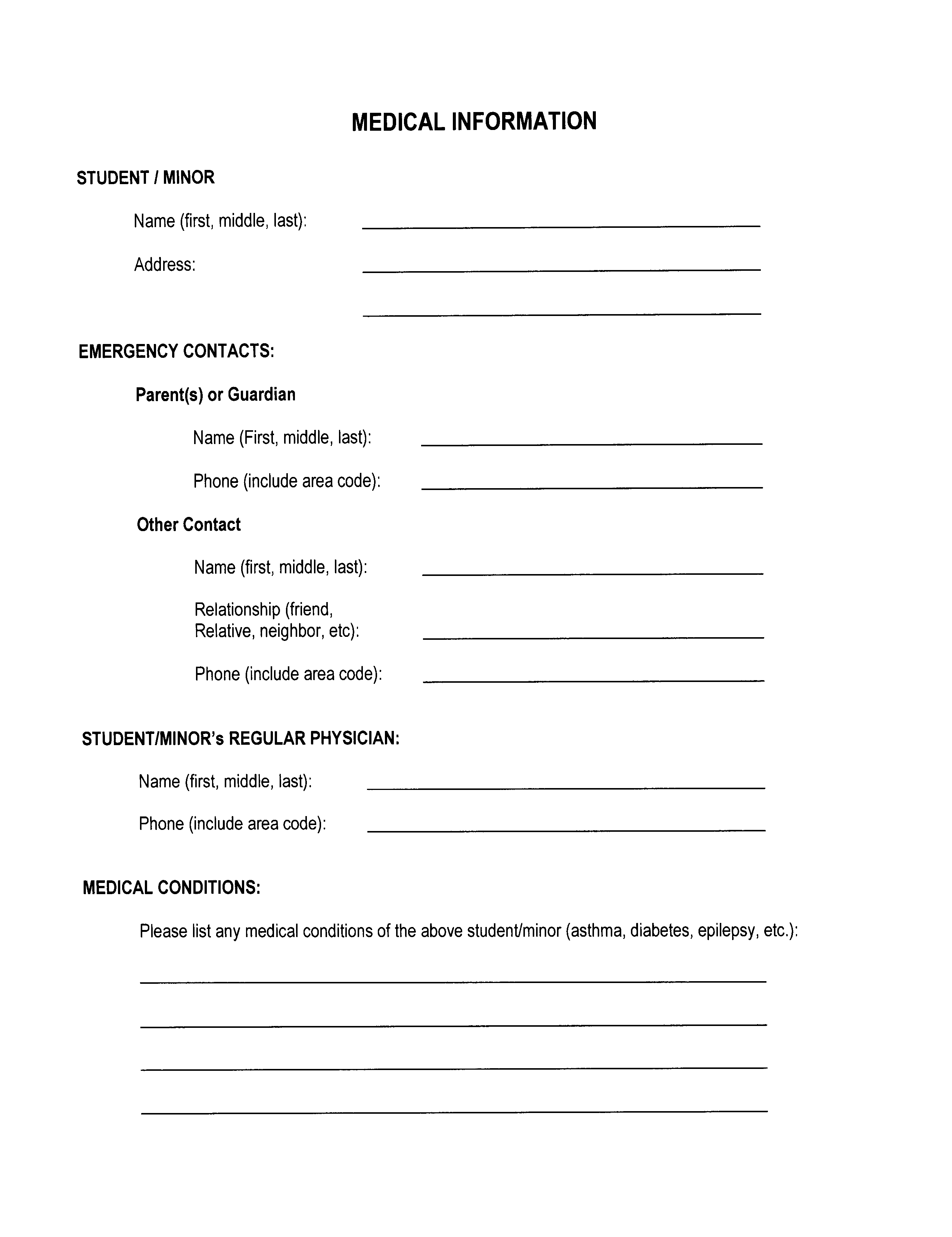 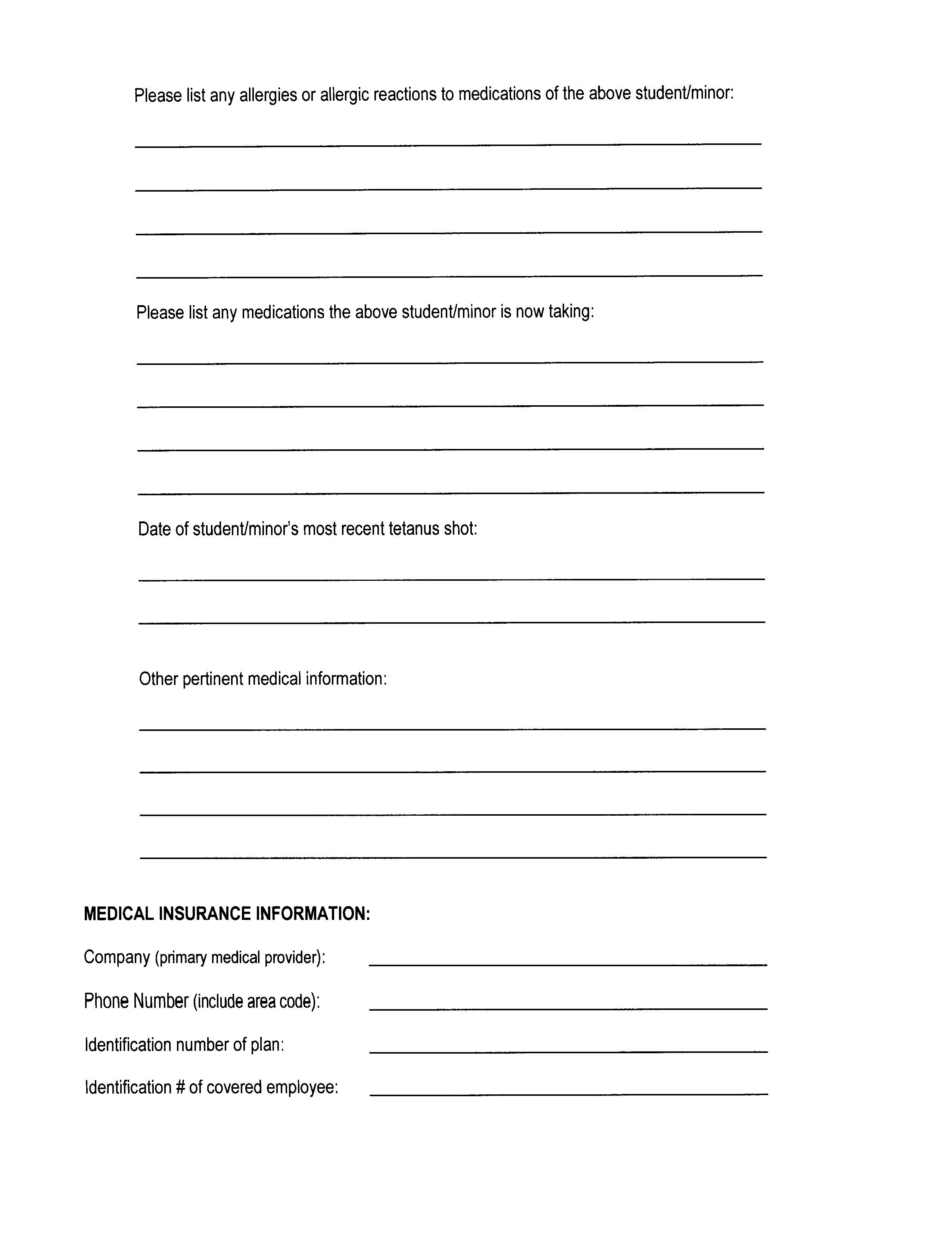 Code of Ethics and SportsmanshipIt shall be the goal of the Peoria Parochial Soccer Association to teach, foster, and promote the sport of soccer.  It is the intent of this program to provide participants with an opportunity to enjoy the sport while working to Learn and Improve their playing skills in addition to promoting Good Sportsmanship and a Christian Attitude.  Winning must never come at the expense of these fundamental objectives.As a parent/guardian, I will strive to instill and promote in my children, the meaning of Good Sportsmanship and a Christian Attitude.________________________________                                              ________________Parent or Guardian Signature                                                                      Date  